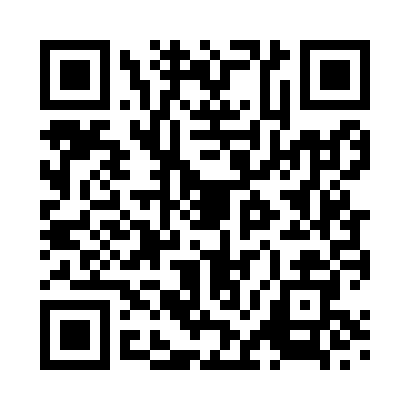 Prayer times for Deerhurst, Gloucestershire, UKSat 1 Jun 2024 - Sun 30 Jun 2024High Latitude Method: Angle Based RulePrayer Calculation Method: Islamic Society of North AmericaAsar Calculation Method: HanafiPrayer times provided by https://www.salahtimes.comDateDayFajrSunriseDhuhrAsrMaghribIsha1Sat3:014:551:076:419:1911:132Sun3:004:541:076:419:2011:143Mon3:004:531:076:429:2111:144Tue3:004:521:076:429:2211:155Wed3:004:521:076:439:2311:166Thu2:594:511:086:449:2411:167Fri2:594:511:086:449:2511:178Sat2:594:501:086:459:2611:179Sun2:594:501:086:459:2711:1810Mon2:594:491:086:469:2811:1811Tue2:594:491:096:469:2811:1812Wed2:594:491:096:479:2911:1913Thu2:594:491:096:479:3011:1914Fri2:594:491:096:479:3011:2015Sat2:594:481:096:489:3111:2016Sun2:594:481:106:489:3111:2017Mon2:594:481:106:489:3111:2118Tue2:594:481:106:499:3211:2119Wed2:594:491:106:499:3211:2120Thu3:004:491:116:499:3211:2121Fri3:004:491:116:499:3311:2222Sat3:004:491:116:509:3311:2223Sun3:004:491:116:509:3311:2224Mon3:014:501:116:509:3311:2225Tue3:014:501:126:509:3311:2226Wed3:014:511:126:509:3311:2227Thu3:024:511:126:509:3311:2228Fri3:024:521:126:509:3211:2229Sat3:024:521:126:509:3211:2230Sun3:034:531:136:509:3211:22